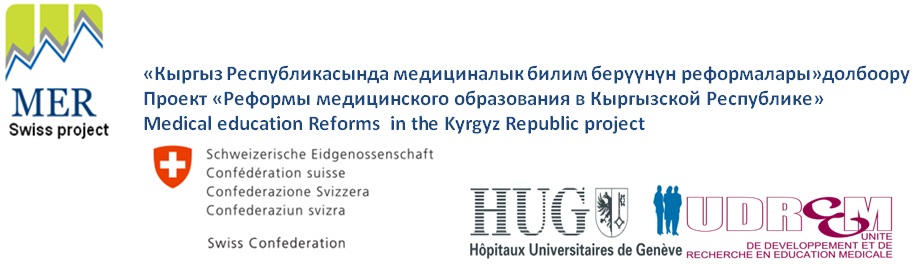 «Реформы медицинского образования в Кыргызской Республике» Программа визита команды UDREM «Продолжение внедрения интегрированных программ, проведение анализа программ, оценка знаний, введение симуляционного курса в процесс обучения»Семинар«Реформы медицинского образования в Кыргызской Республике»Программа визита команды UDREM (додипломный уровень)« Продолжение внедрения интегрированных программ, проведение анализа программ , оценка знаний, введение симуляционного курса в процесс обучения»13.11.17.-18.11.17.13.11.17.Понедельник-Прилет в Бишкек из Женевы Анны и Джорджа в 6.10, вылет в Ош в Pegasus 07.35
13.11.2017 –-Понедельник, Итоги 1-го курсаМесто проведения: г.Ош, отель Классик
13.11.2017 –-Понедельник, Итоги 1-го курсаМесто проведения: г.Ош, отель Классик14.00-14.15.14.15.-14.30.Регистрация,Приветствие, цели и задачи семинара-Расул Абазбекуулу - проректор по учебной работе,- Исмаилов А.-декан мед. факультета,- Анн Бароффио, Джордж Саволделли - эксперты МФУЖ, ИМО14.30-15.00Внедрение программ обучения, 1- курс факультета «Лечебное дело», достижения, возникшие сложности, дальнейшее планирование–Сакибаев К., Турсунбаева А.15.00-15.30Формы и методы анализа, результаты анализа 1 курса– Турсунбаева А., Исмаилов А., Сакибаев К.15.30 - 16.00Кофе-брейк16.00.-16.30.Общее обсуждение: Вопросы, комментарии, рекомендации Анн Бароффио, ДжорджаСаволделли16.30-17.00Заключение /выводы по 1-му курсу и начало 2 курса
14.11.2017 –- Вторник. Посещение учебных занятий. Программа, основанная на компетенциях. Флип классыМесто проведения: г.Ош,ОшГУ, отель Классик
14.11.2017 –- Вторник. Посещение учебных занятий. Программа, основанная на компетенциях. Флип классыМесто проведения: г.Ош,ОшГУ, отель Классик9.00.-13.00.Посещение занятий и лекций 1 и 2 курсов медицинского факультета ОшГУ, симуляционного курса13.00.-14.00.Обед14.00.-15.00.Что такое интегрированная и основанная на компетенциях программа? Импликации при планировании учебного плана (Джордж Саволделли)15.00.-15.30.Кофе-брейк15.30.-16.30.Флип классы, новый способ / путь интегрирования лекций и СРС (Анн Бароффио).16.30-17.00Общее обсуждение: вопросы, комментарии и рекомендации АннБароффио, Джорджа Саволделли17.00.-17.30.Выводы /итоги 2-го дня, подготовка 3-го дня
15.11.2017 –-Среда-Начало /внедрение 2 курса. Принципы оценки студентов (оценка знаний и компетенций)Место проведения: г.Ош отель Классик
15.11.2017 –-Среда-Начало /внедрение 2 курса. Принципы оценки студентов (оценка знаний и компетенций)Место проведения: г.Ош отель Классик9.00.-9.30.Внедрение программ обучения. 2- курс, факультет «Лечебное дело». Достижения, возникшие сложности, дальнейшее планирование-Сакибаев К., Турсунбаева А.9.30.-10.00.Общее обсуждение: Вопросы, комментарии, рекомендации Анн Бароффио, ДжорджаСаволделли10.00.-10.30.Кофе-брейк10.30.-12.30.Программа оценки студентов в медицинском учебном плане: Важные принципы (Джордж Саволделли)Написание тестовых заданий с множеством вариантов ответов (оценка знаний и компетенций на доклиническом уровне (Анн Барофио, Джордж Саволделли)12.30.-13.30.Обед13.30.-16.00.Практика написания вопросов с множеством вариантов ответов (Работа в малых группах)16.00.-16.30.Кофе-брейк16.30-18.00Презентации малых групп, подведение итогов дня
16.11.2017 –Четверг- Планирование клинических годов обучения.Применение муляжей в обученииМесто проведения: г.Ош отель Классик, ОшГУ -симуляционный центр
16.11.2017 –Четверг- Планирование клинических годов обучения.Применение муляжей в обученииМесто проведения: г.Ош отель Классик, ОшГУ -симуляционный центр9.00.-9.30.Планирование 3-5 курсов-Мамаев Т.М. Координатор по клиническим годам обучения9.30.-10.30.Общее обсуждение: вопросы, комментарии, рекомендации Анн Бароффио, ДжорджаСаволделли10.30.-11.00.Кофе-брейк11.00.-12.30.Общее обсуждение: вопросы, комментарии, рекомендации Анн Барофио, ДжорджаСаволделли12.30.-13.30.Обед13.30.-15.30.Применение методов симуляции/муляжей при обучении клиническим навыкам и оценке практических навыков-Директор центра симуляции ОшГУ, Анна Барофио, Джордж Саволделли (Возможно проведение данной презентации в центре симуляции)15.30.-17.00.Работа с группами в муляжном центре17.00.-17.30.Кофе-брейк
17.11.2017 –- Пятница - Планирование клинических годов обучения, симуляционный курсМесто проведения: г.Ош отель Классик, ОшГУ -симуляционный центр
17.11.2017 –- Пятница - Планирование клинических годов обучения, симуляционный курсМесто проведения: г.Ош отель Классик, ОшГУ -симуляционный центр9.00.-10.30.Работа в малых группах по составлению симуляционных задач10.30.-11.00.Кофе-брейк11.00.-12.00.Презентация малых групп12.00.-13.00.Завершение семинара, принятие решений по дальнейшему внедрению13.30.-14.00.Обед. Отъезд Анн и Джорджа в Бишкек18.11.2017-Суббота, Бишкек - Женева 07-4018.11.2017-Суббота, Бишкек - Женева 07-40